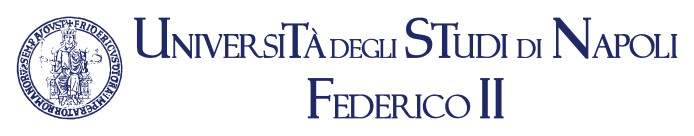 Corso di Laurea in Fisiopatologia Cardiocircolatoria e Perfusione CardiovascolareOrario delle Lezioni e Tirocinioa.a. 2020/2021 I Anno II SemestreInizio corsi e Tirocinio: 15 marzo 2021 – Fine corsi e Tirocinio:  11 giugno 2021Riepilogo Insegnamenti per il I Anno II SemestrePATOLOGIA GENERALE (ESAME)(Presidente Commissione: Prof.ssa Salvatore Paola)	Patologia generale (Prof. Matarrese Giuseppe)	Microbiologia e microbiologia clinica (Prof.ssa Salvatore Paola)	Genetica medica (Prof. Iolascon Achille)	Genetica medica (Prof. Napolitano Gennaro)SCIENZE PSICO-PEDAGOGICHE (ESAME)(Presidente di commissione Prof. Francesco Borgia	Psicologia generale (Prof. Sivero Stefania)	Scienze Tecniche Mediche Applicate (Prof. Borgia Francesco, Prof. Soriento Daniela)SCIENZE MEDICO-LEGALI E GESTIONALI (ESAME)(Presidente Commissione: Prof. Niola Massimo)	Economia applicata (Prof. Lo Storto Corrado)	Diritto del lavoro (Prof.ssa Monda Pasquale)	Medicina legale (Prof. Capasso Emanuele)	Principi di radioprotezione (Prof. Pacelli Roberto)FISIOPATOLOGIA CARDIOVASCOLARE 1(Presidente Commissione: Prof. Mannacio Vito Antonio)	Malattie App. Cardiovascolare (Prof. Franzone Anna)	Chirurgia Cardiaca (Prof. Vito Antonio Mannacio)	Medicina interna (Prof. Iaccarino Guido)Bioingegneria Elettronica (Prof. Fuschino Giuseppe)Scienze e Tecnologia dei Materiali 1 (Prof. Laura Mayol)LABORATORIO LINGUISTICO (ESAME)(Prof. Brandi Alberto)TIROCINIO I ANNO (ESAME)OrarioLunedì 15.03Martedì 16.03Mercoledì 17.03Giovedì 18.03Venerdì 19.038.30-9.30Chirurgia Card.Psicologia Mal. App. Cardiov.TirocinioTirocinio9.30-10.30Chirurgia Card.Psicologia Mal. App. Cardiov.TirocinioTirocinio10.30-11.30Medicina InternaPatologia Lab. LinguisticoTirocinioTirocinio11.30-12.30Medicina InternaPatologia Lab. LinguisticoTirocinioTirocinioLab. Linguistico13.00-14.00Microbiologia Mal. App. Cardiov.Scienze Tecn. Med. Appl.TirocinioTirocinio14.00-15.00Microbiologia Mal. App. Cardiov.Scienze Tecn. Med. Appl.TirocinioTirocinio15.00-16.00Genetica Bioingegneria Elettronica 1Scienze e Tecn MaterialiTirocinioTirocinio16.00-17.00Genetica Bioingegneria Elettronica 1Scienze e Tecn MaterialiTirocinioTirocinioOrarioLunedì 22.03Martedì 23.03Mercoledì 24.03Giovedì25.03Venerdì 26.038.30-9.30Chirurgia Card.Psicologia Mal. App. Cardiov.TirocinioTirocinioTirocinio9.30-10.30Chirurgia Card.Psicologia Mal. App. Cardiov.TirocinioTirocinioTirocinio10.30-11.30Medicina InternaPatologia Lab. LinguisticoTirocinioTirocinioTirocinio11.30-12.30Medicina InternaPatologia Lab. LinguisticoTirocinioTirocinioTirocinioLab. Linguistico13.00-14.00Genetica Diritto LavoroTirocinioTirocinio14.00-15.00Genetica Diritto LavoroEconomiaTirocinioTirocinio15.00-16.00GeneticaPrinc. Radiopr.EconomiaTirocinioTirocinio16.00-17.00GeneticaPrinc. Radiopr.EconomiaTirocinioTirocinioOrarioLunedì 29.03Martedì 30.03Mercoledì 31.03Giovedì 01.04Venerdì 02.048.30-9.30Chirurgia Card.Psicologia Genetica9.30-10.30Chirurgia Card.Psicologia Genetica10.30-11.30Medicina InternaPatologiaLab. Linguistico11.30-12.30Medicina InternaPatologiaLab. LinguisticoFESTAFESTA13.00-14.00MicrobiologiaMal. App. Cardiov.Scienze Tecn. Med. Appl.14.00-15.00MicrobiologiaMal. App. Cardiov.Scienze Tecn. Med. Appl.15.00-16.00Med. LegaleBioingegneria Elettronica 1Scienze e Tecn Materiali16.00-17.00Med. LegaleBioingegneria Elettronica 1Scienze e Tecn MaterialiOrarioLunedì 05.04Martedì 06.04Mercoledì 07.04Giovedì 08.04Venerdì 09.048.30-9.30TirocinioTirocinio9.30-10.30TirocinioTirocinio10.30-11.30TirocinioTirocinio11.30-12.30TirocinioTirocinioFESTAFESTAFESTA13.00-14.00TirocinioTirocinio14.00-15.00TirocinioTirocinio15.00-16.00.TirocinioTirocinio16.00-17.00.TirocinioTirocinioOrarioLunedì 12.04Martedì 13.04Mercoledì 14.04Giovedì 15.04Venerdì 16.048.30-9.30Chirurgia Card.Psicologia Genetica.Diritto LavoroTirocinio     9.30-10.30Chirurgia Card.Psicologia Genetica.Diritto LavoroTirocinio     10.30-11.30Medicina InternaPatologia Lab. LinguisticoPrinc. Radiopr.Tirocinio     11.30-12.30Medicina InternaPatologia Lab. LinguisticoPrinc. Radiopr.Tirocinio     13.00-14.00Microbiologia Mal. App. Cardiov.Scienze Tecn. Med. Appl.PatologiaTirocinio14.00-15.00Microbiologia Mal. App. Cardiov.Scienze Tecn. Med. Appl.PatologiaTirocinio15.00-16.00Med. LegaleBioingegneria Elettronica 1Scienze e Tecn MaterialiPsicologiaTirocinio16.00-17.00Med. LegaleBioingegneria Elettronica 1Scienze e Tecn MaterialiPsicologiaTirocinioOrarioLunedì 19.04Martedì 20.04Mercoledì 21.04Giovedì 22.04Venerdì 23.048.30-9.30Chirurgia Card         Medicina       InternaPsicologiaGeneticaTirocinioTirocinio9.30-10.30Chirurgia Card         Medicina       InternaPsicologiaGeneticaTirocinioTirocinio10.30-11.30Medicina InternaPatologiaLab. LinguisticoTirocinioTirocinio11.30-12.30Medicina InternaPatologiaLab. LinguisticoTirocinioTirocinio13.00-14.00MicrobiologiaMed. LegaleDiritto LavoroScienze Tecn. Med. Appl..TirocinioTirocinio14.00-15.00MicrobiologiaMed. LegaleDiritto LavoroScienze Tecn. Med. Appl..TirocinioTirocinio15.00-16.00Med. LegalePrinc. Radiopr.Scienze e Tecn MaterialiTirocinioTirocinio16.00-17.00Med. LegalePrinc. Radiopr.Scienze e Tecn MaterialiTirocinioTirocinioOrarioLunedì 26.04Martedì 27.04Mercoledì 28.04Giovedì 29.04Venerdì 30.048.30-9.30Chirurgia Card..PsicologiaMal. App. CardiovTirocinioTirocinio9.30-10.30Chirurgia Card..PsicologiaMal. App. CardiovTirocinioTirocinio10.30-11.30Medicina InternaPatologiaLab. LinguisticoTirocinioTirocinio11.30-12.30Medicina InternaPatologiaLab. LinguisticoTirocinioTirocinio13.00-14.00Genetica  Diritto LavoroTirocinioTirocinio14.00-15.00Genetica  Diritto LavoroEconomiaTirocinioTirocinio15.00-16.00GeneticaPrinc. Radiopr.EconomiaTirocinioTirocinio16.00-17.00GeneticaPrinc. Radiopr.EconomiaTirocinioTirocinioOrarioLunedì 03.05Martedì 04.05Mercoledì 05.05Giovedì 06.05Venerdì 07.058.30-9.30Chirurgia CardPsicologiaGeneticaTirocinioTirocinio9.30-10.30Chirurgia CardPsicologiaGeneticaTirocinioTirocinio10.30-11.30PatologiaLab. LinguisticoTirocinioTirocinio11.30-12.30PatologiaLab. LinguisticoTirocinioTirocinio13.00-14.00MicrobiologiaMal. App. Cardiov.      TirocinioTirocinio14.00-15.00MicrobiologiaMal. App. Cardiov.Economia      TirocinioTirocinio15.00-16.00GeneticaBioingegneria Elettronica 1Economia      TirocinioTirocinio16.00-17.00GeneticaBioingegneria Elettronica 1Economia      TirocinioTirocinioOrarioLunedì 10.05Martedì 11.05Mercoledì 12.05Giovedì 13.05Venerdì 14.058.30-9.30Chirurgia Card.Psicologia GeneticaEconomiaTirocinio9.30-10.30Chirurgia Card.Psicologia GeneticaEconomiaTirocinio10.30-11.30  Scienze Tecn.    Med. Appl.Patologia Lab. Linguistico.EconomiaTirocinio10.30-11.30  Scienze Tecn.    Med. Appl.Patologia Lab. Linguistico.Tirocinio11.30-12.30  Scienze Tecn.    Med. Appl.Patologia Lab. Linguistico.Tirocinio13.00-14.00  MicrobiologiaMal. App. Cardiov.Scienze Tecn. Med. Appl.TirocinioTirocinio14.00-15.00  MicrobiologiaMal. App. Cardiov.Scienze Tecn. Med. Appl.TirocinioTirocinio15.00-16.00Med. LegaleBioingegneria Elettronica 1Scienze e Tecn MaterialiTirocinioTirocinio16.00-17.00Med. LegaleBioingegneria Elettronica 1Scienze e Tecn MaterialiTirocinioTirocinioOrarioLunedì 17.05Martedì 18.05Mercoledì 19.05Giovedì 20.05Venerdì 21.058.30-9.30Chirurgia Card.Psicologia GeneticaEconomiaTirocinio9.30-10.30Chirurgia Card.Psicologia GeneticaEconomiaTirocinio10.30-11.30Scienze. Tecn. Med. Appl.Patologia Lab. Linguistico.EconomiaTirocinio11.30-12.30Scienze. Tecn. Med. Appl.Patologia Lab. Linguistico.EconomiaTirocinio13.00-14.00        EconomiaDiritto LavoroScienze Tecn.  Med. Appl.TirocinioTirocinio14.00-15.00        EconomiaDiritto LavoroScienze Tecn.  Med. Appl.TirocinioTirocinio15.00-16.00Med. LegalePrinc. Radiopr. Scienze e Tecn MaterialiTirocinioTirocinio16.00-17.00Med. LegalePrinc. Radiopr. Scienze e Tecn MaterialiTirocinioTirocinioOrarioLunedì 24.05Martedì 25.05Mercoledì 26.05Giovedì 27.05Venerdì 28.058.30-9.30Chirurgia Card.PsicologiaMal. App. CardiovEconomiaTirocinio9.30-10.30Chirurgia Card.PsicologiaMal. App. CardiovEconomiaTirocinio10.30-11.30Scienze Tecn. Med. Appl.PatologiaLab. Linguistico.EconomiaTirocinio11.30-12.30Scienze Tecn. Med. Appl.PatologiaLab. Linguistico.EconomiaTirocinio13.00-14.00EconomiaMal. App. Cardiov.Scienze Tecn. Med. ApplTirocinioTirocinio14.00-15.00EconomiaMal. App. Cardiov.Scienze Tecn. Med. ApplTirocinioTirocinio15.00-16.00Med. LegaleBioingegneria Elettronica 1TirocinioTirocinio16.00-17.00Med. LegaleBioingegneria Elettronica 1TirocinioTirocinioOrarioLunedì31.05Martedì 01.06Mercoledì 02.06Giovedì 03.06Venerdì 04.068.30-9.30Chirurgia Card.Psicologia       TirocinioTirocinio9.30-10.30Chirurgia Card.Psicologia       TirocinioTirocinio10.30-11.30Chirurgia Card.Patologia      TirocinioTirocinio11.30-12.30Chirurgia Card.Patologia      TirocinioTirocinioFESTA13.00-14.00Scienze Tecn. Med. Appl.Diritto Lavoro TirocinioTirocinio14.00-15.00Scienze Tecn. Med. Appl.Diritto Lavoro TirocinioTirocinio15.00-16.00Princ. Radiopr.TirocinioTirocinio16.00-17.00Princ. Radiopr.TirocinioTirocinioOrarioLunedì 07.06Martedì 08.06Mercoledì 09.06Giovedì 10.06Venerdì 11.068.30-9.30TirocinioMal. App. Cardiov.Mal. App. CardiovTirocinioTirocinio9.30-10.30TirocinioMal. App. Cardiov.Mal. App. CardiovTirocinioTirocinio10.30-11.30TirocinioLab. Linguistico.Lab. Linguistico.TirocinioTirocinio11.30-12.30TirocinioLab. Linguistico.Lab. Linguistico.TirocinioTirocinio13.00-14.00TirocinioTirocinioScienze Tecn. Med. Appl.         TirocinioTirocinio14.00-15.00TirocinioTirocinioScienze Tecn. Med. Appl.         TirocinioTirocinio15.00-16.00TirocinioTirocinioScienze Tecn. Med. Appl.         TirocinioTirocinio16.00-17.00TirocinioTirocinioScienze Tecn. Med. Appl.         TirocinioTirocinio